花蓮縣花蓮市明廉國民小學112學年度校訂課程成果報告主題：奇萊我的家- 奇萊百工圖年級：四年級成果照片：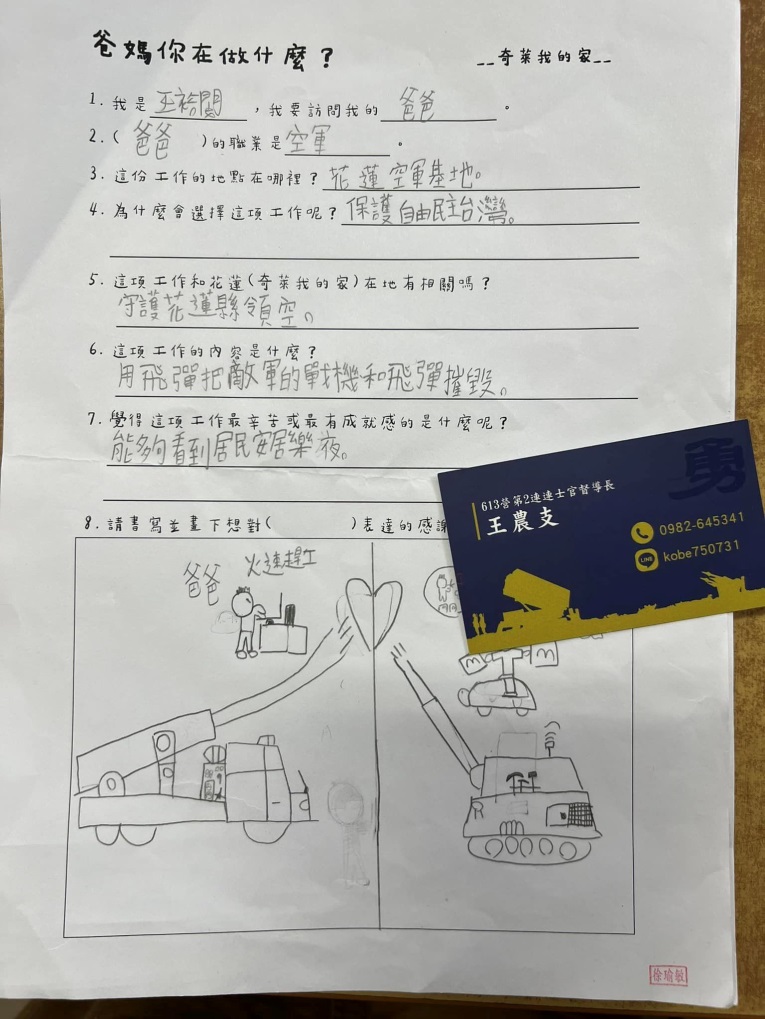 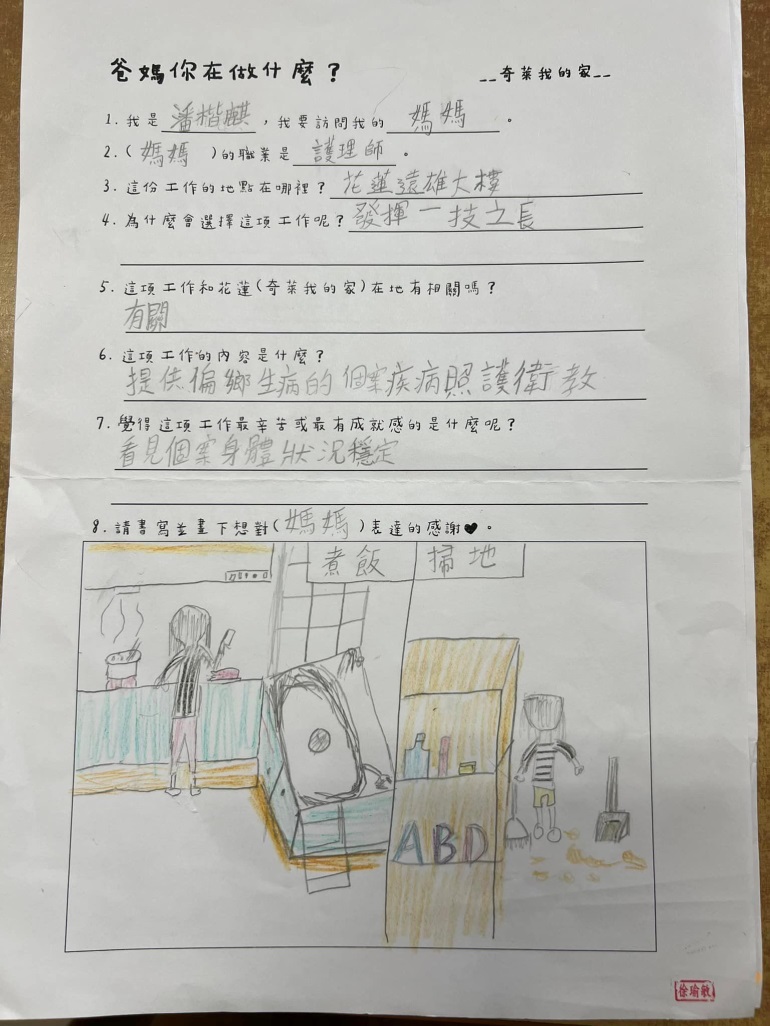 圖片說明： 訪問家人從事的行業圖片說明：訪問家人從事的行業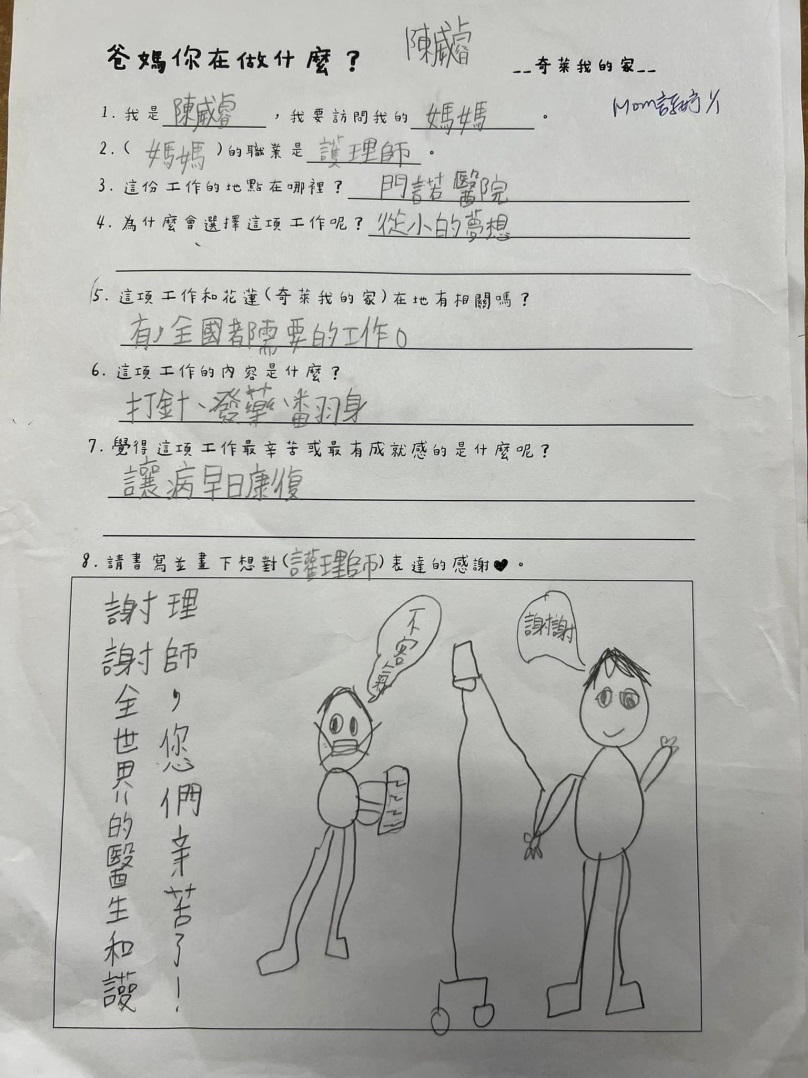 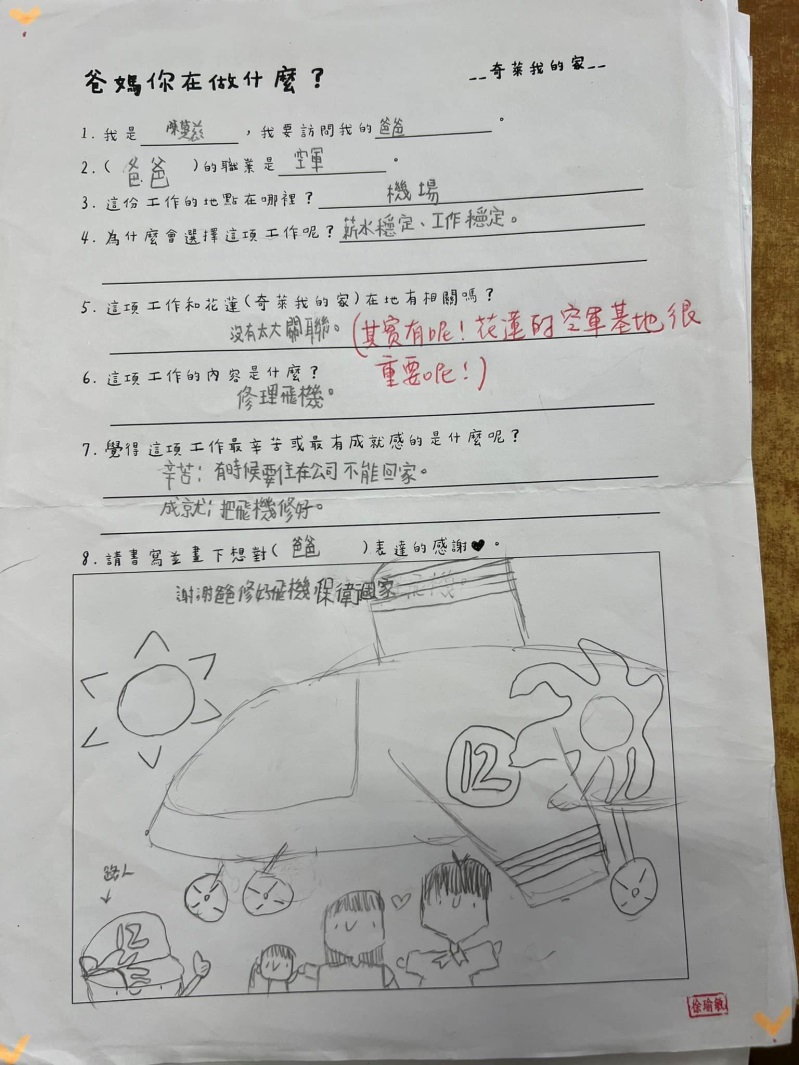 圖片說明：訪問家人從事的行業圖片說明：訪問家人從事的行業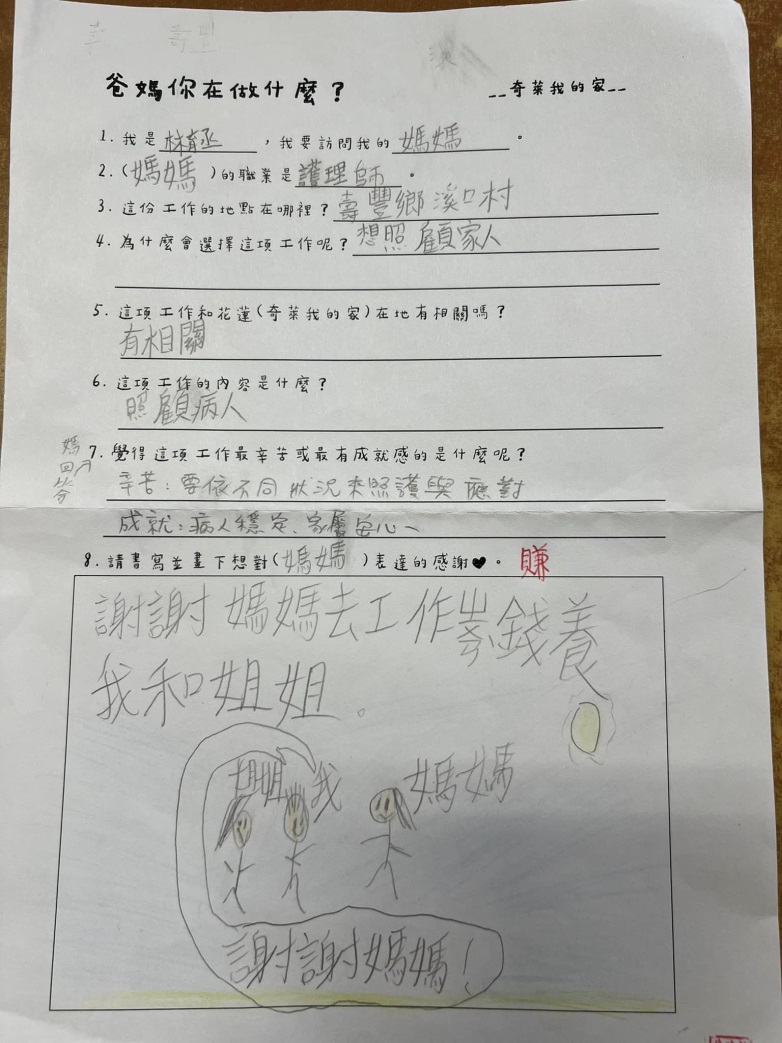 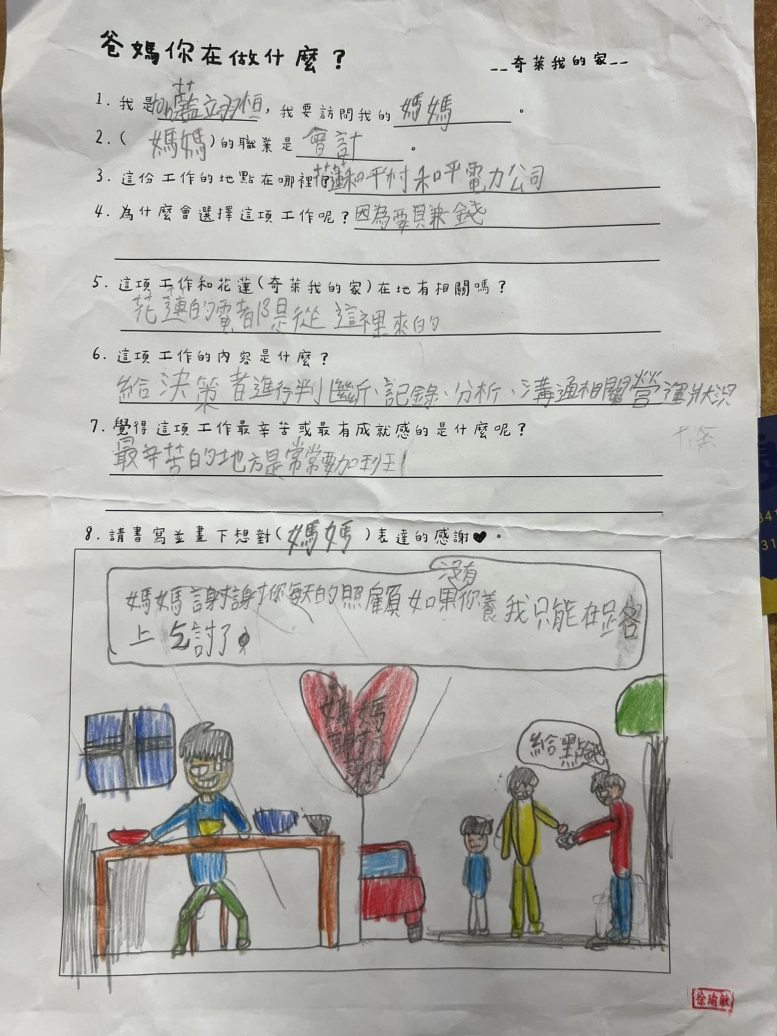 圖片說明：訪問家人從事的行業圖片說明：訪問家人從事的行業